Award Categories

Company Awards
 Express Logistics Provider of the Year Warehouse Facility/Firm of the Year FMCG Logistics Provider of the Year Most Innovative Technology for Logistics Freight Forwarding Company of the Year Fastest Growing Free Zone of the Year Innovation in Transport
 Logistics Startup of the Year Cold Chain Service Provider Supply Chain Manager of the YearIntegrated Logistics Zones Company of the YearInnovation in LogisticsAutomotive Logistics Company of the Year Cargo Operator of the Year eCommerce Company of the Year Terminal Handling Company of the YearWoman Professional in Transport & LogisticsLifetime Achievement in the Logistics & Transport Sector3PL Company of the YearCSR Initiative of the YearRetail Supply Chain of the YearCEO of the YearMRO Company of the YearDigital Solutions Provider of the YearLeaders in Logistics Real Estate Solutions
NOMINEE DETAIL

The submission document must be signed, scanned, sent to Jo@bncpublishing.net  / jochebed@bncpublishing.net before 09 September 2022. In submitting the nomination, you confirm that all the information provided in the submission is true and accurate.
A message will confirm that your nomination has been sent and a confirmation email sent to you.
Any queries can be e-mailed to awards@bncpublishing.net Nominee Name (Org/Individual)Company NameCompany Phone NumberMobile NumberE-Mail AddressNominating CategoryNominatorKindly be sure to include details showing why your entry deserves to win over others. Write about Nominee in words not more than 1,000. Images or any supporting information is mandatory and will help in the judging process. The supporting docs in .pdf format and not more than 1 MB.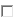 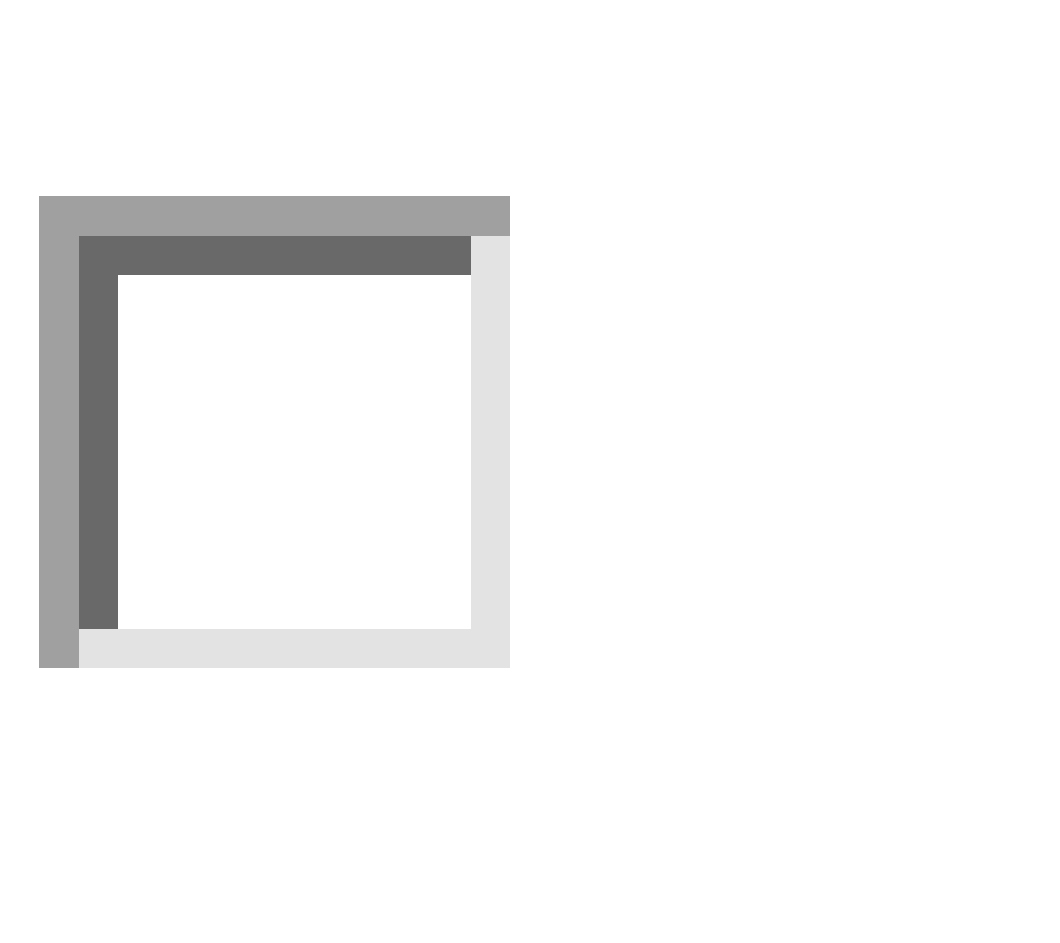 